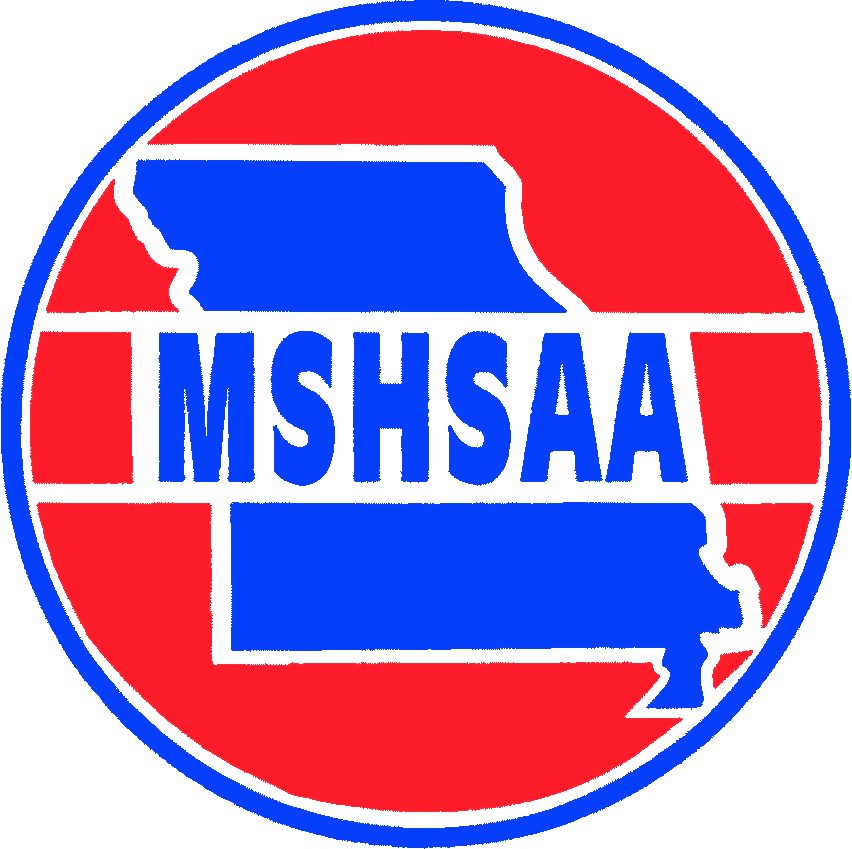 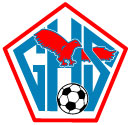 2021 Glendale Varsity RosterNo	Name				Grade		Position00/20	Meegan Randall		10		K0	Taylor Thompson		11		K1	Annabel Stenger		11		F2	Hannah Rohrbaugh		11		D3	Rashmi Berkwitz		12		M4	Reilly Heman			10		M5	Lauren Hamm		12		D6	Charlie Robbins		12		D7	Jenna Kirtley			12		M		8	McKenzie Robbins		12		D9	AJ Black			09		M	10	Bailey Heinrichs		12		M11	Halle Eise			11		M12	Avery Browne		11		F13	Molly Frech			12		D14	*Macie Stephens		12		D15	Reese Hertel			11		M16	*Leah McDonald		11		D17	Riley Whisenhunt		10		D18	Emily Oedewaldt		12		F19	Sage Baker			10		M21	Kacey McCoy		09		M22	Avery Givens			09		M23	Paige Margreiter		11		M24	Ayla Walden			09		M25	Parker Buzbee		12		M*	CaptainsHead Coach			Jeff RogersAssistant Coaches	Amelia Horras & Molly York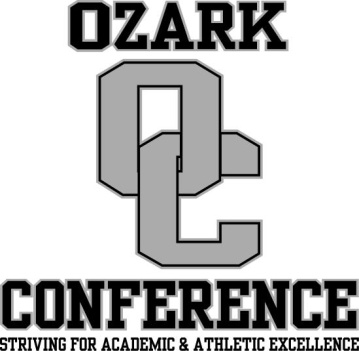 